AKMENĖS RAJONO STALO TENISO KLUBAS „MAŽOJI RAKETĖ“	                                                    TVIRTINU: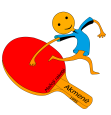                                                                                                           STK „MAŽOJI RAKETĖ“                                                                                                           Pirmininkė Loreta Avelienė                                                                                                          Akmenė, 2023-07-102023 metų Akmenės miesto atvirų asmeninių stalo teniso pirmenybių po atviru dangumiN U O S T A T A ITikslai ir uždaviniaiPirmenybės skirtos Akmenės miesto šventei „Visi keliai veda į Akmenę 2023“; Populiarinti stalo teniso žaidimą Akmenės krašte. Vadovavimas varžybomsVaržyboms vadovauja ir jas vykdo vyr. teisėjas: Lorenas Vismantas, vyr. sekretorius Loreta Avelienė bei STK „Mažoji raketė” klubo nariai. DalyviaiVaržybose dalyvauja Akmenės rajone gyvenantys sportininkai ir šventės svečiai.Varžybų vieta ir laikas	Varžybos vyks 2023 m. liepos 22 dieną (šeštadienį) Akmenės gimnazijos stadione, Laižuvos g. 7, Akmenė. Varžybų pradžia 10.00 val.. Atvykimas į varžybas iki 9.30 val. Esant nepalankiam orui, varžybos vyks Akmenės gimnazijos sporto salėje.Varžybų vykdymo sistemaVykdomos asmeninės varžybos šiose grupėse:Šventės svečių (neturintys reitingo ir moksleiviai).Meistriškumo (turintys reitingą). Moterys žaidžia kartus su vyrais. Varžybos vykdomos vadovaujantis LSTA patvirtintomis taisyklėmis, pravedimo tvarka nustatoma varžybų dieną, atsižvelgiant į dalyvaujančių žaidėjų skaičių. Dalyvių registracija iki 2023 m. liepos 21 d. 24 val.: https://www.raudonajuoda.puslapiai.lt/ Dalyvių priėmimo sąlygosDalyviai patys atsako už savo sveikatos būklę bei saugumą kelionės ir varžybų metu. Renginio metu bus filmuojama ir fotografuojama.Nugalėtojų apdovanojimasVaržybų nugalėtojai apdovanojami taurėmis ir medaliais, 2-3 vietų laimėtojai – medaliais, paguodos 1-3 vietų laimėtojai – medaliais. Geriausiai sužaidusios merginos ir moksleiviai, kovingiausi žaidėjai apdovanojami specialiais prizais. Informacija: Loreta AvelienėMob. 8-685-62859 El. p.: loreta.bruze@gmail.com